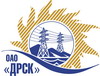 Открытое Акционерное Общество«Дальневосточная распределительная сетевая  компания»Протокол заседания Закупочной комиссии по вскрытию поступивших на открытый конкурс конвертовг. БлаговещенскСпособ и предмет закупки: Открытый одноэтапный электронный конкурс без предварительного квалификационного отбора: Лот № 1 «Реконструкция ВЛ-10-0,4 кВ с Тамбовка, филиал "АЭС"Лот № 2 «Реконструкция ВЛ-10-0,4 кВ с. Константиновка, филиал "АЭС"Лот № 3 «Реконструкция ВЛ-10-0,4 кВ г. Белогорск, филиал "АЭС"Лот № 4 «Реконструкция ВЛ-10/0.4 кВ пгт. Серышево, филиал "АЭС"Закупка проводится согласно ГКПЗ 2014, раздела  2.1.1 «Услуги КС»  № 100,101,102,103  на основании указания ОАО «ДРСК» от  18.11.2014 г. № 308.Плановая стоимость закупки: Лот № 1 – 12 000 000,00  рублей без учета НДС;Лот № 2 – 8 977 000,00 рублей без учета НДС;Лот № 3 – 12 132 000,00  рублей без учета НДС;Лот № 4 - 9 611 496,00 рублей без учета НДС.ПРИСУТСТВОВАЛИ: Два члена постоянно действующей Закупочной комиссии ОАО «ДРСК» 2 уровняИнформация о результатах вскрытия конвертов:В адрес Организатора закупки поступило 18 (восемнадцать) Конкурсных заявок, конверты с которыми были размещены в электронном виде на Торговой площадке Системы www.b2b-energo.ru.Вскрытие конвертов было осуществлено в электронном сейфе организатора конкурса на Торговой площадке Системы www.b2b-energo.ru автоматически.Дата и время начала процедуры вскрытия конвертов с заявками на участие в закупке: 15:00 (время Благовещенское) 12.12.2014.Место проведения процедуры вскрытия конвертов с заявками участников: Торговая площадка Системы www.b2b-energo.ru.В конвертах обнаружены заявки следующих Участников закупки:РЕШИЛИ:Утвердить заседания Закупочной комиссии по вскрытию поступивших на открытый конкурс конвертов.Ответственный секретарь Закупочной комиссии 2 уровня ОАО «ДРСК»	О.А. МоторинаТехнический секретарь Закупочной комиссии 2 уровня ОАО «ДРСК»	Е.Ю. Коврижкина№ 111/УТПиР-В12.12.2014№Наименование претендента на участие в конкурсе и его адресПредмет и цена заявки на участие в конкурсеЛот № 1 «Реконструкция ВЛ-10-0,4 кВ с Тамбовка, филиал "АЭС"Лот № 1 «Реконструкция ВЛ-10-0,4 кВ с Тамбовка, филиал "АЭС"Лот № 1 «Реконструкция ВЛ-10-0,4 кВ с Тамбовка, филиал "АЭС"1ООО «Системы и Сети»г. Благовещенск, ул. Шевченко, 62801102858Орлов Е.Ю.11 798 611,62 руб. без учета НДС (13 922 361,71 руб. с учетом НДС). Сроки выполнения: с момента подписания договора по 30.11.2015 г. Условия оплаты: без аванса. Текущие платежи в течение 30 календарных дней с момента подписания актов выполненных работ обеими сторонами. Окончательный расчет в течение 30 календарных дней с даты подписания заказчиком акта приемки законченного  строительством объекта (КС-11, КС-14). Гарантийные обязательства: гарантия подрядчика на своевременное и качественное выполнение работ, а так же на устранение дефектов, возникших по его вине составляет 36 мес. со дня ввода объекта в эксплуатацию. Гарантия на материалы и оборудование, поставляемые подрядчиком 36 мес. Обеспечение конкурсной заявки представлено в виде платежного поручения от 04.12.2014 г. № 4411 на сумму 240 000,00 руб. Конкурсная заявка имеет статус оферты и действует до 30.04.2014 г. 2ООО «Русстрой»г. Москва ул. Деловая, 117724527620Скобельцин С.Е.11 517 388,00  руб. без учета НДС (13 590 518,00 руб. с учетом НДС). Сроки выполнения: с момента подписания договора по 30.11.2015 г. Условия оплаты: без аванса. Текущие платежи в течение 30 календарных дней с момента подписания актов выполненных работ обеими сторонами. Окончательный расчет в течение 30 календарных дней с даты подписания заказчиком акта приемки законченного  строительством объекта (КС-11, КС-14). Гарантийные обязательства: гарантия подрядчика на своевременное и качественное выполнение работ, а так же на устранение дефектов, возникших по его вине составляет 36 мес. со дня подписания акта сдачи-приемки. Гарантия на материалы и оборудование 36 мес. Обеспечение конкурсной заявки представлено в виде платежного поручения от 03.12.2014 г. № 1195 на сумму 240 000,00 руб. Конкурсная заявка имеет статус оферты и действует до 13.03.2014 г.3ООО «Амурсельэнергосетьстрой»г. Благовещенск, ул. 50 лет октября 2282801063599Федосов К.Н.11 761 082,65 руб. без учета НДС (13 878 077,53 руб. с учетом НДС). Сроки выполнения: с момента подписания договора по ноябрь 2015 г. Условия оплаты: без аванса. В течение 30 календарных дней следующих за месяцем в котором выполнены работы, после подписания КС-3. Гарантийные обязательства: гарантия подрядчика на своевременное и качественное выполнение работ, а так же на устранение дефектов, возникших по его вине составляет 36 мес. со дня ввода объекта в эксплуатацию. Гарантия на материалы и оборудование, поставляемые подрядчиком 36 мес. Обеспечение конкурсной заявки представлено в виде платежного поручения от 11.12.2014 г. № 714 на сумму 240 000,00 руб. Конкурсная заявка имеет статус оферты и действует до 15.03.2014 г. 4ОАО «Востоксельэлектросетьстрой»г. Хабаровск, ул. Тихоокеанская, 1652702011141Гребенщиков В.Д.12 000 000,00 руб. без учета НДС (14 160 000,00 руб. с учетом НДС). Сроки выполнения: с момента подписания договора по 30.11.2015 г. Условия оплаты: без аванса. Текущие платежи в течение 30 календарных дней с момента подписания актов выполненных работ обеими сторонами. Окончательный расчет в течение 30 календарных дней с даты подписания заказчиком акта приемки законченного  строительством объекта (КС-11, КС-14). Гарантийные обязательства: гарантия подрядчика на своевременное и качественное выполнение работ, а так же на устранение дефектов, возникших по его вине составляет 36 мес. со дня ввода объекта в эксплуатацию. Гарантия на материалы и оборудование, поставляемые подрядчиком 36 мес. Обеспечение конкурсной заявки представлено в виде платежного поручения от 12.12.2014 г. № 2215 на сумму 240 000,00 руб. Конкурсная заявка имеет статус оферты и действует до 14.03.2014 г. Лот № 2 «Реконструкция ВЛ-10-0,4 кВ с. Константиновка, филиал "АЭС"Лот № 2 «Реконструкция ВЛ-10-0,4 кВ с. Константиновка, филиал "АЭС"Лот № 2 «Реконструкция ВЛ-10-0,4 кВ с. Константиновка, филиал "АЭС"1ООО «Системы и Сети»г. Благовещенск, ул. Шевченко, 62801102858Орлов Е.Ю.8 968 487,54 руб. без учета НДС (10 582 815,30 руб. с учетом НДС). Сроки выполнения: с момента подписания договора по 30.11.2015 г. Условия оплаты: без аванса. Текущие платежи в течение 30 календарных дней с момента подписания актов выполненных работ обеими сторонами. Окончательный расчет в течение 30 календарных дней с даты подписания заказчиком акта приемки законченного  строительством объекта (КС-11, КС-14). Гарантийные обязательства: гарантия подрядчика на своевременное и качественное выполнение работ, а так же на устранение дефектов, возникших по его вине составляет 36 мес. со дня ввода объекта в эксплуатацию. Гарантия на материалы и оборудование, поставляемые подрядчиком 36 мес. Обеспечение конкурсной заявки представлено в виде платежного поручения от 04.12.2014 г. № 4412 на сумму 179 540,00 руб. Конкурсная заявка имеет статус оферты и действует до 30.04.2014 г. 2ООО «Русстрой»г. Москва ул. Деловая, 117724527620Скобельцин С.Е.8 610 563,00  руб. без учета НДС (10 160 464,00 руб. с учетом НДС). Сроки выполнения: с момента подписания договора по 30.11.2015 г. Условия оплаты: без аванса. Текущие платежи в течение 30 календарных дней с момента подписания актов выполненных работ обеими сторонами. Окончательный расчет в течение 30 календарных дней с даты подписания заказчиком акта приемки законченного  строительством объекта (КС-11, КС-14). Гарантийные обязательства: гарантия подрядчика на своевременное и качественное выполнение работ, а так же на устранение дефектов, возникших по его вине составляет 36 мес. со дня подписания акта сдачи-приемки. Гарантия на материалы и оборудование 36 мес. Обеспечение конкурсной заявки представлено в виде платежного поручения от 03.12.2014 г. № 1195 на сумму 179 540,00 руб. Конкурсная заявка имеет статус оферты и действует до 13.03.2014 г.3ООО «Амурсельэнергосетьстрой»г. Благовещенск, ул. 50 лет октября 2282801063599Федосов К.Н.8 915 341,41 руб. без учета НДС (10 520 102,86 руб. с учетом НДС). Сроки выполнения: с момента подписания договора по ноябрь 2015 г. Условия оплаты: без аванса. В течение 30 календарных дней следующих за месяцем в котором выполнены работы, после подписания КС-3. Гарантийные обязательства: гарантия подрядчика на своевременное и качественное выполнение работ, а так же на устранение дефектов, возникших по его вине составляет 36 мес. со дня ввода объекта в эксплуатацию. Гарантия на материалы и оборудование, поставляемые подрядчиком 36 мес. Обеспечение конкурсной заявки представлено в виде платежного поручения от 11.12.2014 г. № 715 на сумму 179 540,00 руб. Конкурсная заявка имеет статус оферты и действует до 15.03.2014 г. 4ОАО «Востоксельэлектросетьстрой»г. Хабаровск, ул. Тихоокеанская, 1652702011141Гребенщиков В.Д.8 977 000,00 руб. без учета НДС (10 592 860,00 руб. с учетом НДС). Сроки выполнения: с момента подписания договора по 30.11.2015 г. Условия оплаты: без аванса. Текущие платежи в течение 30 календарных дней с момента подписания актов выполненных работ обеими сторонами. Окончательный расчет в течение 30 календарных дней с даты подписания заказчиком акта приемки законченного  строительством объекта (КС-11, КС-14). Гарантийные обязательства: гарантия подрядчика на своевременное и качественное выполнение работ, а так же на устранение дефектов, возникших по его вине составляет 36 мес. со дня ввода объекта в эксплуатацию. Гарантия на материалы и оборудование, поставляемые подрядчиком 36 мес. Обеспечение конкурсной заявки представлено в виде платежного поручения от 12.12.2014 г. № 2216 на сумму 179 540,00 руб. Конкурсная заявка имеет статус оферты и действует до 14.03.2014 г. 5ИП Нестеров М.А.г. Благовещенск, ул. Партизанская, 692801092563748 865 469,00 руб. без учета НДС (НДС не предусмотрен). Сроки выполнения: с момента подписания договора по 30.10.2015 г. Условия оплаты: без аванса. Текущие платежи в течение 30 календарных дней с момента подписания актов выполненных работ обеими сторонами. Окончательный расчет в течение 30 календарных дней с даты подписания заказчиком акта приемки законченного  строительством объекта (КС-11, КС-14). Гарантийные обязательства: гарантия подрядчика на своевременное и качественное выполнение работ, а так же на устранение дефектов, возникших по его вине составляет 36 мес. со дня ввода объекта в эксплуатацию. Гарантия на материалы и оборудование, поставляемые подрядчиком 36 мес. если иное не установлено заводом-изготовителем. Обеспечение конкурсной заявки представлено в виде банковской гарантии от 11.12.2014 г. № 70/8636/0008/196 на сумму 179 540,00 руб. Конкурсная заявка имеет статус оферты и действует до 22.03.2014 г. Лот № 3 «Реконструкция ВЛ-10-0,4 кВ г. Белогорск, филиал "АЭС"Лот № 3 «Реконструкция ВЛ-10-0,4 кВ г. Белогорск, филиал "АЭС"Лот № 3 «Реконструкция ВЛ-10-0,4 кВ г. Белогорск, филиал "АЭС"1ООО «Элмонт»г. Благовещенск ул. Нагорная 192801024374Казачок Э.А.12 000 000,00 руб. без учета НДС (14 160 000,00 руб. с учетом НДС). Сроки выполнения: с момента подписания договора по ноябрь 2015 г. Условия оплаты: без аванса. Текущие платежи в течение 30 календарных дней с момента подписания актов выполненных работ обеими сторонами. Окончательный расчет в течение 30 календарных дней со дня подписания акта ввода в эксплуатацию. Гарантийные обязательства: гарантия подрядчика на своевременное и качественное выполнение работ, а так же на устранение дефектов, возникших по его вине составляет 36 мес. со дня ввода объекта в эксплуатацию. Гарантия на материалы и оборудование, поставляемые подрядчиком 36 мес. Обеспечение конкурсной заявки представлено в виде платежного поручения от 02.12.2014 г. № 606 на сумму 242 640,00 руб. Конкурсная заявка имеет статус оферты и действует до 31.03.2014 г. 2ООО «Системы и Сети»г. Благовещенск, ул. Шевченко, 62801102858Орлов Е.Ю.12 127 371,92 руб. без учета НДС (14 310 298,87 руб. с учетом НДС). Сроки выполнения: с момента подписания договора по 30.11.2015 г. Условия оплаты: без аванса. Текущие платежи в течение 30 календарных дней с момента подписания актов выполненных работ обеими сторонами. Окончательный расчет в течение 30 календарных дней с даты подписания заказчиком акта приемки законченного  строительством объекта (КС-11, КС-14). Гарантийные обязательства: гарантия подрядчика на своевременное и качественное выполнение работ, а так же на устранение дефектов, возникших по его вине составляет 36 мес. со дня ввода объекта в эксплуатацию. Гарантия на материалы и оборудование, поставляемые подрядчиком 36 мес. Обеспечение конкурсной заявки представлено в виде платежного поручения от 04.12.2014 г. № 4413 на сумму 240 640,00 руб. Конкурсная заявка имеет статус оферты и действует до 30.04.2014 г. 3ООО «Русстрой»г. Москва ул. Деловая, 117724527620Скобельцин С.Е.11 645 646,00  руб. без учета НДС (13 741 862,00 руб. с учетом НДС). Сроки выполнения: с момента подписания договора по 30.11.2015 г. Условия оплаты: без аванса. Текущие платежи в течение 30 календарных дней с момента подписания актов выполненных работ обеими сторонами. Окончательный расчет в течение 30 календарных дней с даты подписания заказчиком акта приемки законченного  строительством объекта (КС-11, КС-14). Гарантийные обязательства: гарантия подрядчика на своевременное и качественное выполнение работ, а так же на устранение дефектов, возникших по его вине составляет 36 мес. со дня подписания акта сдачи-приемки. Гарантия на материалы и оборудование 36 мес. Обеспечение конкурсной заявки представлено в виде платежного поручения от 03.12.2014 г. № 1195 на сумму 242 640,00 руб. Конкурсная заявка имеет статус оферты и действует до 13.03.2014 г.4ООО «Дальэлектромонтаж»г. Свободный, ул. Шатковская, 1262807011340Руденко А.Н.12 000 000,00 руб. без учета НДС (14 160 000,00 руб. с учетом НДС). Сроки выполнения: с момента подписания договора по ноябрь 2015 г. Условия оплаты: без аванса. Текущие платежи в течение 30 календарных дней с момента подписания актов выполненных следующих за месяцем в котором выполнены работы, после подписания справки о стоимости выполненных работ КС-3. Гарантийные обязательства: гарантия подрядчика на своевременное и качественное выполнение работ, а так же на устранение дефектов, возникших по его вине составляет 36 мес. со дня ввода объекта в эксплуатацию. Гарантия на материалы и оборудование, поставляемые подрядчиком 36 мес. Обеспечение конкурсной заявки представлено в виде платежного поручения от 11.12.2014 г. № 185 на сумму 242 640,00 руб. Конкурсная заявка имеет статус оферты и действует до 31.03.2014 г. Лот № 4 «Реконструкция ВЛ-10/0.4 кВ пгт. Серышево, филиал "АЭС"Лот № 4 «Реконструкция ВЛ-10/0.4 кВ пгт. Серышево, филиал "АЭС"Лот № 4 «Реконструкция ВЛ-10/0.4 кВ пгт. Серышево, филиал "АЭС"1ООО «Системы и Сети»г. Благовещенск, ул. Шевченко, 62801102858Орлов Е.Ю.9 611 316,92 руб. без учета НДС (11 341 353,97 руб. с учетом НДС). Сроки выполнения: с момента подписания договора по 30.11.2015 г. Условия оплаты: без аванса. Текущие платежи в течение 30 календарных дней с момента подписания актов выполненных работ обеими сторонами. Окончательный расчет в течение 30 календарных дней с даты подписания заказчиком акта приемки законченного  строительством объекта (КС-11, КС-14). Гарантийные обязательства: гарантия подрядчика на своевременное и качественное выполнение работ, а так же на устранение дефектов, возникших по его вине составляет 36 мес. со дня ввода объекта в эксплуатацию. Гарантия на материалы и оборудование, поставляемые подрядчиком 36 мес. Обеспечение конкурсной заявки представлено в виде платежного поручения от 04.12.2014 г. № 4414 на сумму 192 230,00 руб. Конкурсная заявка имеет статус оферты и действует до 30.04.2014 г. 2ООО «Русстрой»г. Москва ул. Деловая, 117724527620Скобельцин С.Е.9 227 203,00  руб. без учета НДС (10 888 100,00 руб. с учетом НДС). Сроки выполнения: с момента подписания договора по 30.11.2015 г. Условия оплаты: без аванса. Текущие платежи в течение 30 календарных дней с момента подписания актов выполненных работ обеими сторонами. Окончательный расчет в течение 30 календарных дней с даты подписания заказчиком акта приемки законченного  строительством объекта (КС-11, КС-14). Гарантийные обязательства: гарантия подрядчика на своевременное и качественное выполнение работ, а так же на устранение дефектов, возникших по его вине составляет 36 мес. со дня подписания акта сдачи-приемки. Гарантия на материалы и оборудование 36 мес. Обеспечение конкурсной заявки представлено в виде платежного поручения от 03.12.2014 г. № 1195 на сумму 192 230,00 руб. Конкурсная заявка имеет статус оферты и действует до 13.03.2014 г.3ООО «Дальэлектромонтаж»г. Свободный, ул. Шатковская, 1262807011340Руденко А.Н.9 500 000,00 руб. без учета НДС (11 210 000,00 руб. с учетом НДС). Сроки выполнения: с момента подписания договора по ноябрь 2015 г. Условия оплаты: без аванса. Текущие платежи в течение 30 календарных дней с момента подписания актов выполненных следующих за месяцем в котором выполнены работы, после подписания справки о стоимости выполненных работ КС-3. Гарантийные обязательства: гарантия подрядчика на своевременное и качественное выполнение работ, а так же на устранение дефектов, возникших по его вине составляет 36 мес. со дня ввода объекта в эксплуатацию. Гарантия на материалы и оборудование, поставляемые подрядчиком 36 мес. Обеспечение конкурсной заявки представлено в виде платежного поручения от 11.12.2014 г. № 198 на сумму 192 230,00 руб. Конкурсная заявка имеет статус оферты и действует до 31.03.2014 г. 4ООО «Амурсельэнергосетьстрой»г. Благовещенск, ул. 50 лет октября 2282801063599Федосов К.Н.9 389 443,78 руб. без учета НДС (11 079 543,66 руб. с учетом НДС). Сроки выполнения: с момента подписания договора по ноябрь 2015 г. Условия оплаты: без аванса. В течение 30 календарных дней следующих за месяцем в котором выполнены работы, после подписания КС-3. Гарантийные обязательства: гарантия подрядчика на своевременное и качественное выполнение работ, а так же на устранение дефектов, возникших по его вине составляет 36 мес. со дня ввода объекта в эксплуатацию. Гарантия на материалы и оборудование, поставляемые подрядчиком 36 мес. Обеспечение конкурсной заявки представлено в виде платежного поручения от 11.12.2014 г. № 716 на сумму 192 230,00 руб. Конкурсная заявка имеет статус оферты и действует до 15.03.2014 г. 5ИП Нестеров М.А.г. Благовещенск, ул. Партизанская, 692801092563749 516 904,55 руб. без учета НДС (НДС не предусмотрен). Сроки выполнения: с момента подписания договора по 30.10.2015 г. Условия оплаты: без аванса. Текущие платежи в течение 30 календарных дней с момента подписания актов выполненных работ обеими сторонами. Окончательный расчет в течение 30 календарных дней с даты подписания заказчиком акта приемки законченного  строительством объекта (КС-11, КС-14). Гарантийные обязательства: гарантия подрядчика на своевременное и качественное выполнение работ, а так же на устранение дефектов, возникших по его вине составляет 36 мес. со дня ввода объекта в эксплуатацию. Гарантия на материалы и оборудование, поставляемые подрядчиком 36 мес. если иное не установлено заводом-изготовителем. Обеспечение конкурсной заявки представлено в виде банковской гарантии от 11.12.2014 г. № 70/8636/0008/197 на сумму 192 230,00 руб. Конкурсная заявка имеет статус оферты и действует до 22.03.2014 г. 